Chef John Folse Culinary InstituteDepartment of Culinary ArtsFall Semester 2019CULA 222 SYLLABUSStocks, Sauces, and SoupsUnless otherwise noted, this syllabus is released under an Attribution-Non-Commercial-Share-Alike, 
CC BY-NC-SA 4.0 license.  This license allows the remix, change, and build upon this work non-commercially, as long as the authors are credited, and users license their new creations under the identical terms.This work is licensed under a Creative Commons Attribution-NonCommercial-ShareAlike 4.0 International License.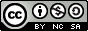 Department of Culinary ArtsP. O. Box 2099Thibodaux, LA 70310117 Ledet Hall985-493-2700Course CULA 222- Stocks, Sauces, and Soups (XT-83147) (XR-83144)Ledet 130 -12:30pm-4:30pmBulletin Description: CULA 222. Stocks, Sauces, and Soups. 2-1-3. Principles of preparation of stocks, soups, sauces, and various types of meat, poultry and seafood dishes, and their application.Course Description: 	Theory and application of preparation principles of stocks, sauces and soups in a laboratory kitchen.Placement in Curriculum Sophomore 200 levelPrerequisites:   CULA 111 and CULA 221 and non-developmental placement or permission of Dean.Co-requisites:   N/ACredit Hour Allocation 2-1-3 (2 semester credit hours, 1 hour lecture, 3 hours laboratory per week)Faculty:Chef Amelie Benoit Zeringue, M S, CFSE – Assistant ProfessorOffice: 105 Ledet HallPhone: (985) 493-2716E-mail: amelie.benoit@nicholls.eduOFFICE HOURS:    At other times by appointmentOffice hours posted in the student lounge and on class Moodle page. Be certain to review these hours, as they will differ among instructors related to varying course assignments. Class meeting days, hours, classroom/lab locations will be included in the course overview/calendar.Course Student Learning Outcomes: Upon completion of this course, the student will be able to:Discuss classifications of stocks, sauces and soupsDemonstrate preparation principles of stocks, sauces and soupsDemonstrate appropriate food safety and sanitation techniques, and proficient knife skills.Core CompetenciesSee course schedule below.		Required Textbooks:  An Open Educational Resource is available on Moodle, and the following link: Flavors of the Saucier: https://louis.oercommons.org/editor/documents/53. No textbook purchase required.			 	  Other Required Media, Tools and Uniform:  Clean proper work-ready uniform, thermometer in arm pocket, sauce spoon, culinary knives, pens, black “Sharpie”-style permanent marker, pocket notebook, 3-ring binder and/or notebook.Prerequisite Knowledge & Skills: The student is responsible for the retention and application of all concurrent and previously completed culinary and related courses. Student must have a basic understanding of cooking techniques and culinary theory as it applies to previous courses.Teaching-Learning Practices & Strategies:1. Lecture/discussion2. Audiovisuals (power point, videos)3. Handouts (Moodle, notes, videos, and information)4. Study guide assignments7. Textbook Reading and Chapter/Quiz assignments                                      	8. Independent learning and research experiences/ mentoring
Course Requirements: Students must earn a grade of “C” or better in each required culinary course. Satisfactory completion of both theory and laboratory concepts are required. Late papers/assignments will not be accepted without prior approval of the instructor.Daily Lab Performance Assessment:   40%Daily Lab Performance grading will be based on the following criteria:Attendance/ Uniform -5 ptsHand Written Recipe-5pts Final Product: Appearance/FlavorPresentation/Organization/Mise en place/Technique/Station/Cleanliness/Sanitation/Participation-20 pointsTotal: 30ptsLabs Include: Light StocksDark Stocks/Demi Glace/Thickening AgentsDemi Based SaucesBechamel Sauces LabVeloute Sauces LabTomato Sauces LabHollandaise Sauces LabGumboPureed SoupsBisquesBroth Based SoupsDaily Lab Quizzes:   20%There will be a 10 question quiz in the beginning of every lab on the lesson of the day. The content will be available via Moodle for you to study. It is important to understand the cooking technique before walking into the lab. Service to CJFCI: 5%You are required to assist in stock or class preparation volunteering for a minimum of 2 hours outside of class time. Practical Final:    20%A final practical exam will be given at the end of the class. This cooking practical will test your skills and knowledge on a specific technique learned within the class. You will be required to execute a technique by memorization and assessed on the procedure and final product. Final Exam:   15%A cumulative final exam.Methods of Evaluation: Your grade based on the following:Daily Lab Performance Assessments   40 %Daily Lab Quizzes			  20 %Service to CJFCI			     5% Practical Final				  20 %Final Exam		      		    15%Total			              		 100 %Grading Scale:  90-100 A80-89 B70-79 C60-69 D<60 FRounding: Final Grades will be calculated to 1 decimal point and will not be rounded up.Extra Credit Statement:  For every four hours of extra credit work, you will receive one point toward final grade with a maximum of five extra credit points. Extra credit work must be related to learning objectives for the course earned.Grade Responsibility: It is the student’s responsibility to know their grade status at all times. Grades earned in the theory and laboratory portion of the course will be posted in a timely manner in the Moodle Grade Center. Students will receive timely personalized feedback from their assigned lab and classroom assignments.Notification of Withdrawal Date: The final date to withdraw from this course with an assigned grade of “W” is Friday, October 25, 2019.University Policies:Disability Policy:  Students with a documented disability are entitled to classroom accommodations under the American with Disabilities Act. If you have a documented disability that requires assistance, you will need to register with the Student Access Center for coordination of your academic accommodations. The Student Access Center is located in Shaver Gym, Room 158. The phone number is (985) 448-4430 (TDD 449-7002). Additional information can be found at https://www.nicholls.edu/disability/Louisiana Center for Dyslexia and Related Learning Disorders: Students who have been identified as having the characteristics of dyslexia and/or a related learning disorder are entitled to accommodations. Eligible students should contact the Louisiana Center for Dyslexia and Related Learning Disorders at 985-448-7194 or 163 Peltier Hall. Additional information for the center can be found at https://www.nicholls.edu/dyslexia/Academic Grievances: The proper procedure for filing an academic grievance or grade appeal is listed in Section 5 of the Code of Student Conduct at the following link: https://www.nicholls.edu/sja/student-conduct-handbook/ Guidelines for Continued Learning Following an Extreme Emergency: The following guidelines are meant to help the business of education continue at Nicholls State University in the aftermath of an extreme emergency situation.  The guidelines are meant to help faculty and students understand their roles in completing education requirements for courses in progress when the emergency began.  The following guidelines are meant to encourage the faculty to be imaginative and resourceful in finding ways to continue the education of students and the work of the University.Faculty responsibilities include:Faculty members are responsible for their development in the use of the Moodle software (or the Learning Management System LMS in place at the time).Faculty members are responsible for having a plan for continuing their courses using only Moodle and email.Faculty members should be allowed to continue their course in whatever way suits the completion of the course best and are encouraged to be creative in the continuation of these courses.Any adjustments or compensations, made to a student’s progress in special programs with labs, clinical sequences (i.e., Culinary, Nursing, etc.), or the like, should be made only in the immediate semester following the emergency.Faculty members are responsible for including these guidelines in all syllabi.Students’ responsibilities include:Students are responsible for reading regular emergency notifications on the NSU website.Students are responsible for knowing how to use and access Moodle.Students are responsible for being familiar with emergency guidelines.Students are responsible for evacuating textbooks and other course materials.Students are responsible for knowing their Moodle student login and password.Students are responsible for contacting faculty regarding their intentions for completing the course.NOTE: Faculty and students should be open, flexible and show compassion in determining the precise course of action.     	Additionally, faculty will communicate to students the timelines for Phase IV of the Office of Academic Affairs Hurricane Emergency Plan – that is, if the campus opens within one week of storm passing, classes will begin on the day the campus opens.  If the campus is closed for more than five working days, classes will resume online through the LMS on the sixth day with accommodations for students as needed. Student Conduct and Responsibilities:University Level: A failing grade for the course will be assigned to any student who violates NSU Code of Student Conduct and Appeal Procedures. This type of conduct will subject the student to disciplinary sanctions.Student Diversity: Every reasonable effort will be made by course coordinators and faculty to meet the unique and diverse needs of students.Tobacco Policy: NSU is a tobacco-free campus. The use of any tobacco product in any form is prohibited. Restricted tobacco products include cigarettes, cigars, e-cigarettes, pipes, water pipes, all smokeless tobacco (chew, snuff, etc.), and all non-FDA approved nicotine products. This policy applies to all University students, faculty, staff, contractors, and visitors (the general public).Fire Alarm Policy:  Anytime the fire alarm sounds the students are to exit the classroom or lab using the quickest exit and congregate as a unit in the assigned area (each teacher must discuss with class- Bistro out front doors- Labs and classrooms out the back door to parking lot furthest away from fire). Once given the all clear to return to the building, students are to return to the classroom. Attendance will be taken and verified against the classroom role once the entire class has met outside of the building.Exam and Practical Conduct: On exam days, students should arrive to class on time and prepared.  No technology is allowed during class and particularly during exams.  Any students with visible technology during an exam will be dismissed and will receive a 0 on the exam.  Students will be required to remove hats during exams.  Once the first exam is turned in, no students will be allowed to take the exam.  There are no opportunities for make-up examinations.  No exam will be dropped for the purpose of calculating the final grade.  Disruption Policy:  Cell phones, SmartPhones, and other electronic devices in the classroom/lab settings are disruptive to the learning environment, and therefore should not be present. Students anticipating important calls related to personal/family issues must notify the faculty prior to class or lab, and the device must be on silent with the student seated near the closest classroom exit.LapTop computers and Tablets are allowed in the classroom for the purpose of learning. Students possessing computers or tablets and found to be using them for non-classroom/learning purposes will lose the privilege of using computers/tablets in the classroom. Any student anticipating an emergency situation should supply their families with the following numbers: 985-493-2700 or 985-493-2712 where a message may be left with the departmental secretary and the message promptly delivered to the student. In addition, the family may call 985-448-4746 to reach Campus Security and leave a message to be delivered. All University Code of Conduct policies apply in the classroom related to disruptions. Classroom guests must get approval of the instructor before attendance is permitted. Any student with an electronic device discharging during class time will be asked to leave the class to prevent future disruption with the student remaining responsible for any material covered during that period. Any student with an electronic device discharging or present, either ringing or vibrating, during an exam will receive disciplinary action. Confiscation of an exam will result in a grade of zero for that exam.Attendance/Punctuality: Students enrolled in culinary courses are expected to attend all classes, lab, and experiential learning opportunities in order to derive the maximum benefit. Absences and tardiness are neither excused nor approved, but should untoward circumstances arise, students are expected to notify the proper person.The general class attendance policy is in accordance with the Nicholls State University Bulletin.  There are no make-ups for exams.  In the case of an unexcused absence during the time given to complete an exam, a grade of zero will be assigned.  Only a physician’s excuse, proof of death in the immediate family, or signed excuse from a university coach or professor is acceptable to qualify as an excused absence.  Routine doctor or dental visits will not be excused.The attendance policy is in accordance with the policy set forth by the Chef John Folse Culinary Institute for Lab Classes:Attendance Policy:Faculty will record attendance for each class/lab session.Three unexcused tardies will constitute one unexcused absence.Assignments, lab practical, and tests missed due to an unexcused absence or tardy cannot be made up.Assignments, lab practical, and tests missed due to an excused absence or tardy will be made up at the faculty member’s convenience, but may occur in a future semester. The student making up the work may be asked to purchase their own ingredients.Each unexcused absence will lower the student’s final course grade by 10% (or 1 letter grade)Students with three unexcused absences will receive a grade of “F” and/or be dropped from the course.Students are responsible for all class material and activities regardless if the absence is excused or not.A Tardy is defined by: Failure of a student to arrive, prepared for class, on time.An Excused Tardy is defined by: A tardy for which one of the following has occurred:The student provided the instructor with a doctor’s slip verifying medical reason for the tardy.The student has received prior instructor approval to be tardy for class. Approval by the instructor of the student’s tardy after the fact based on extenuating circumstances deemed significant by the instructor.An Absence is defined by: A student’s failure to be present during the assigned class time or announced special class activity in the assigned location. (A student who leaves class without permission prior to the end of class will be treated as absent for that class period.)Excused Absence is defined by: An absence for which one of the following has occurred:The student has provided the instructor with a doctor’s slip verifying a medical reason for the absence.The student received prior instructor approval for the absence from class for an approved activity.Approval by the instructor of the student’s absence after the fact based on extenuating circumstances deemed significant by the instructor.Extended Student Illness: For extended illness beyond the attendance policy, the student may be required to submit a physician's written permission to return and participate in learning activities essential to meeting course outcomes/objectives. Student Conferences: The instructor has posted office hours for student conferences. A student may schedule a conference with the instructor if desired.  If the posted office hour times are not convenient, the student may request another time slot with the instructor.Emotional or Adjustment Issues: Students experiencing emotional upset or issues of adjustment to college life may contact the Nicholls State University Counseling Services Center, located at 224 Elkins Hall, by calling (985) 448-4080. More information is available at https://www.nicholls.edu/counseling/Student Responsibility to Inform Regarding a Limitation or Condition:  In the event a student is experiencing any limitation or condition (for example, pregnancy, high blood pressure, epilepsy, diabetes) or is on prescription medication that may impede performance whereby safety is jeopardized, it is the responsibility of the student to disclose this information and/or list of medications to their instructor.Academic Dishonesty Policy: As members of the Nicholls State University community, culinary students are expected to uphold the highest standards of academic and personal conduct. Academic dishonesty violates these standards as well as the trust and commitment among students and faculty to instill and to maintain the principles of integrity, responsibility, and respect for others.Cheating, which includes plagiarism, is the actual or even the attempted use of deception or fraud to improve one's grade or academic standing or to aid another student in doing so. Examples of cheating and plagiarism include, but are not limited to:Use of unauthorized materials during an examGiving aid to or receiving aid from another student during any exams or individual assignmentsStanding in for another student during an examStealing, distributing, or having any unauthorized access to a copy of an exam or revising one's answer on a graded exam for the purpose of claiming a grading errorUse of falsified data and/or referencesDivulging any item or items, all or in part, on an exam, to any person or entity for any reasonPossessing, reproducing, taking a picture of the exam/quiz, or disclosing any exam materials, including the nature and content of exam items, to include notes/notes from students in higher courses/program graduates, test study guides, etc. that specifically indicate test items or answersUse of unauthorized materials in preparation of an assignment or representation of the work and ideas of others as one's ownCopying someone else’s phrase(s) or sentence(s) without placing quotation marks around the copied phrase(s) or sentence(s)Not supplying proper documentation or bibliographical information for the ideas, arguments, findings, or interpretations of data made by others paraphrased or quoted in an assignmentSubmitting another person’s work as one’s own (including, but not limited to submitting a paper or report purchased or retrieved from a term paper service or one composed by a tutor, hired writer, student, friend, or relative)https://www.nicholls.edu/sja/student-conduct-handbook/ Civility Statement: Civility is defined as polite and courteous behavior in all interactions, both verbal and nonverbal (Merriam-Webster Online Dictionary, 2013). Incivility is defined as speech or action that is discourteous, rude, or impolite (Merriam-Webster Online Dictionary, 2008). Faculty in the Department of Culinary Arts are committed to maintaining a classroom and online environment where all members have the freedom to teach and learn. A culture of respect that honors the rights, safety, dignity, and worth of every individual is essential to preserve such freedom.Acts of civility include, but are not limited to: listening quietly during lectures and/or other class presentations, respecting the opinions of others, using appropriate language when addressing the class or faculty, expressing anger or other emotions constructively and turning in assignments completed and in the required timeframe.Student behaviors most often reported as uncivil by both students and faculty are: cheating, use cell phones, distracting conversations, making sarcastic remarks, sleeping, using computers for purposes not related to the class, demanding make-up examination extensions, or other favors, making disapproving groans, dominating class discussion, and refusing to answer a direct question (Clark & Springer, 2007).Students exhibiting acts of incivility will be subject to a range of sanctions including immediate removal from the learning environment, referral to the appropriate administrative body, or administrative withdrawal from the course.  Students who harass, verbally or physically, other students/faculty/staff will be subject to immediate removal from the learning environment, referral to the appropriate administrative body, or administrative withdrawal from the course.Requirements for Learning Management SystemMoodle is the Learning Management System (LMS) used in all culinary courses. Students enrolled in culinary courses may require hardware and software requirements. Contact course instructor for specific requirements.Q:    	How do I complete the coursework and communicate with my instructor?A:    	The course can be access through the Internet using any Java enabled browser (Internet Explorer 5.5 or 6.0; latest version of Netscape).  Students are enrolled in the course and your login made active the first scheduled class day or sooner. The log-on screen is found at Q:    	How do I log on to my classes?A:    	Locate Moodle on to the Nicholls State University home page: https://www.nicholls.edu/ Once on Moodle site click LoginEnter your username and password and click LoginOnce logged in, your online classes will appear on the left of the screen.  Click on the course you need to enter.               	Follow the teacher’s instructions listed in Announcements (Main Page) Q:    	What is my username and password?A:    	A requirement of students enrolled in an online course is a valid e-mail account.  How to obtain a Username and Password:·USERNAME: At this site (https://www.nicholls.edu/information-technology/username-and-password-help/) students can enter their name to obtain their Nicholls   e-mail address which contains their Username.  For example: a student’s Nicholls e-mail address would look like this Username@nicholls.edu.  NOTE: Your Username will be the letters and numbers before the ampersand symbol (@)Q:    	How do I register?A:    	Before registering, you should contact the department or college for the degree you are seeking.  Even though the courses are through the Internet, you will still need to get an advisor to help you schedule classes.  You can communicate with your advisor by phone, e-mail, or face-to-face.The TA Office in Bistro Ruth is NOT a student computer lab and should not be used for printing except for those enrolled in Bistro.2019 FALL Course Schedule-CULA 222Subject to ChangeWeek 1 (8/20 & 8/22): 	Topic: Lab Orientation/Syllabus/Course Introduction/Clean-up Week 2 (8/27-8/29):	Topic: Light Stocks/ Dark Stocks	Lab Quiz: StocksWeek 3 (9/3 & 9/5)):	Topic:  Rouxs/Espagnole/Demi Glace/Glace de ViandeLab Quiz: Mother sauces introduction/Espagnole-Dark Roux Intro /Demi-Glace Week 4 (9/10 & 9/12):	              Topic: Demi based sauces-Powerpoint(9/6-14th Class Day)Lab Quiz: Demi based sauces: Classic and Modern versions listed on Powerpoint-See Powerpoint for homework assignmentWeek 5 (9/17 & 9/19)	Topic: Bechamel Sauces/Thickening Agents/Rouxs-Lab Quiz: Bechamel Sauces Week 6 (9/24 & 9/26)	Thursday Lab Only (Fall Break #1 for Tuesday Lab)Topic: Tomato and tomato based sauce-Lab Quiz: Tomato and tomato based saucesWeek 7 (10/1 & 10/3)                      Topic: Veloute based saucesLab Quiz: Veloute and Veloute based saucesWeek 8 (10/8 & 10/10)	Topic: Hollandaise, Hollandaise based sauces, and butter sauces				Lab Quiz: Hollandaise and hollandaise based saucesWeek 9 (10/15 & 10/17)	Topic: Gumbo	Lab Quiz: GumboWeek 10 (10/22 & 10/24)		Thick, Pureed, and Cream Soups				Lab Quiz: Thick, Pureed and Cream SoupsWeek 11 (10/29 & 10/31)	Thursday Lab Only (Fall Break #1 for Tuesday Lab)Topic: Tomato and tomato based sauces -Lab Quiz: Tomato and tomato based saucesWeek 12 (11/5 & 11/7)		Topic: Bisques, Chowders, and Other Soups				Lab Quiz: Bisques, Chowders, and Other SoupsWeek 13 (11/12 & 11/14)                Topic: Final Practical Review, Broth Based Soups			               Lab Quiz: Broth Based SoupsWeek 14 (11/19 & 11/21)	               Final Practical WeekWeek 15 (11/26 & 11/28)  	 Topic: Thanksgiving HolidaysWeek 16 (12/4)		               Topic: Last day of classes-No Class TuesdayFinal Exam:	                             Thursday, Thursday December 5- 10:30 to 12:30  DAYFromToFromToMonday9:1510:151:003:00Tuesday9:3012:30Wednesday9:1510:15Thursday9:3012:30FridayEllender Lab (125 Ellender Library)Ellender Lab (125 Ellender Library)Ellender Lab (125 Ellender Library)Ellender Lab (125 Ellender Library)Ellender Lab (125 Ellender Library)Ellender Lab (125 Ellender Library)Ellender Lab (125 Ellender Library)includes Dell & Mac Classroomsincludes Dell & Mac Classroomsincludes Dell & Mac Classroomsincludes Dell & Mac Classroomsincludes Dell & Mac Classroomsincludes Dell & Mac Classroomsincludes Dell & Mac ClassroomsMonday–Thursday7:45 AM –10:45 PMFriday7:45 AM –4:15 PMSaturdayCLOSEDCLOSEDCLOSEDSunday3:00 PM –10:45 PMCenac Lab (109 Powell Hall)Cenac Lab (109 Powell Hall)Cenac Lab (109 Powell Hall)Cenac Lab (109 Powell Hall)Cenac Lab (109 Powell Hall)Cenac Lab (109 Powell Hall)Cenac Lab (109 Powell Hall)Monday–Thursday7:30 AM –9:00 PMFriday7:30 AM –2:00 PMSaturday–SundayCLOSEDCLOSEDCLOSED